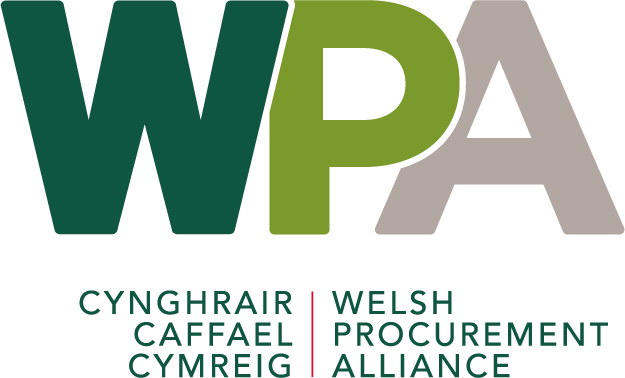 1. Thank you for your interest in this survey. Please note that it is not necessary for all questions to be completed or to provide reasons for your answers (however these would be appreciated by WPA).
Would your organisation be interested in tendering for this opportunity? If not, why not? (In particular please state whether the presence or absence of Works within the current scope prevents or dissuades you from tendering)?
Please indicate your level of interest via the radio buttons alongside each question (1a to 1l).Top of Form2. What key factors influence your level of interest in tendering for opportunities via a Dynamic Purchasing System (DPS)?

Please indicate your level of interest via the radio buttons alongside each question (2a to 2e).3. What key factors influence your level of interest in this Programme? 

Please indicate your level of interest via the radio buttons alongside each question (3a to 3h).Top of Form4. What is your level of interest in providing Works in the following South and Mid-Wales counties and at a regional level?

Please indicate your response via the radio buttons alongside each question.5.  WPA is proposing to create and administer a shared programme of Social Value / Community Benefits (SV Programme) on behalf of Clients to ensure that the principles of the ‘Wellbeing of Future Generations Wales Act 2015’ are embedded in the commissioning approach (outcomes to be reported using the Welsh Communities Benefits Toolkit). The SV Programme would be structured across the pipeline of Works to support the themes within the 'Future Generations Act'. The SV Programme would span individual developments and developers.

Please indicate your response via the radio buttons.Top of Form6. Please tell us:7. How would you describe your organisation's level of experience in responding to this type of tender? 

Please indicate your response via the radio buttons.Top of Form8. Thank you very much for completing this survey. Your time is recognised as valuable by WPA and we very much appreciate your contribution and comments. 
It would also assist us greatly if you could provide the following details so that we can assess the effectiveness of our communications. Thank you.NEW QUESTION
Bottom of FormInclusion EssentialInclusion EnhancesInclusion EnhancesInclusion is NeutralInclusion DissuadesInclusion Prevents1a.  Land purchases.1b. Housing (housing, bungalows, flats and apartments) for rental.1c.  Housing for private sale.1d. Accommodation (Sheltered, care homes, extra care (e.g. dementia) and student accommodation).1e. Management of Accommodation facilities. 1f.  Community hubs and sporting facilities (such as meeting places; health and care centres; recreational facilities and libraries).1g. Commercial facilities (such as retail units, car parks) 1h. Refurbishment of buildings as part of developments under 1a to 1g above and conversion of buildings from non-residential to residential usage.1i.  Scope to include dwellings which achieve a high energy efficiency standard.1j.   Scope to use Modern Methods of Construction approaches. 1k.   District heating.1l.  Provision (or sourcing) of funding for the above Works e.g. via borrowing, buy back, lease back or other.Strongly Increases InterestIncreases InterestNeither Increases or Decreases InterestDecreases InterestStrongly Decreases Interest2a. Commissioning via a Dynamic Purchasing System (DPS) which simplifies the procedure for participation in the DPS to completion of a Qualification Questionnaire only.2b. All qualifying suppliers are admitted to the DPS.2c. Setting an indefinite length on the DPS so that Suppliers only have to register once.2d.  Suppliers are informed of all competitions within the lots for which they have registered. 2e. As all suppliers qualify and all opportunities are competed, the potential level of competition may be high, however suppliers will be encouraged to notify WPA of withdrawal if no interest and suppliers will be informed of the potential number of suppliers interested in each Project. Strongly Increases InterestIncreases InterestNeither Increases or Decreases InterestDecreases InterestStrongly Decreases Interest3a. Scope of Works.3b. Certainty of a development pipeline.3c. Geographical location of Works i.e. South and Mid-Wales.3d.  Lot structure defined by county and size (potentially, micro, small, medium and large within each county).3e. Inclusion of a separate lot for Accommodation within each county.3f. The inclusion of a set of bespoke questions related to the commissioning objectives of Clients within each county. (This would be alongside a core question set applicable to all lots of the same size across all counties and at a regional level).3g. Designing tender documents to ensure that questions and requirements are proportionate to lot size (e.g. simpler documentation for micro and small lots when compared to medium and large lots).3h. The current intention that the DPS will support a joint social value programme on behalf of Clients.HighMediumLowNo InterestDon't KnowBlaenau GwentBridgend County BoroughCaerphilly County BoroughCardiffCаrmаrthеnѕhіrеCeredigionMеrthуr TydfilMonmouthshireNeath Pоrt TalbotNеwроrtPembrokeshirePowys NorthPowys SouthRhondda Cуnоn TaffSwanseaTorfaenVаlе оf GlаmоrgаnYesNoMaybeDon’t KnowWould you be willing to participate in such a programme?YesNoPossiblyDon't Know6a. Any information within your survey response that you consider to be commercially sensitive or confidential.6b. Any assumptions that you have made or that you think we have made.6c. Whether you could you offer Clients any additional Works (inc. Supplies and / or Services that are related but not included in our scope of Works)?6d. Are there any elements of the full scope of Works that you would intend to sub-contract? If so why?6e. Are there any elements of the scope of Works that would require you to form or bid as a consortium or a special bidding entity to effectively tender? If so why?6f.  Would you like to be contacted in respect of any sub-contracting opportunities?6g.  Would you like the opportunity to exchange details with other organisations who are interested in forming a consortium? If so, we will contact you further in respect of this.6h. Any other information that you would like us to know.Very ExperiencedExperiencedDevelopingNot previously tendered for a tender of this typeUnsure / Not willing to saya)  How would you describe your organisation
e.g. MSME; large enterprise; social enterprise; public sector Organisation; registered social landlord etc.b)  Current annual turnover (if applicable)c)  Current staff / employee numbersd)  Postcode from which the works would be most likely provided (if not known please provide head office postcode)e)  Name of your Organisationf)  Contact nameg)  Contact emailh)  Contact telephone number